Ventes de la mini entrepriseLes ventes de la mini entreprise Grattes & Bulles des élèves de 2nde Gestion-Administration débuteront les jeudis 22 mars, 29 mars et 05 avril 2018 au marché municipal de La Roche-sur-Foron.Nous vous attendons nombreux  !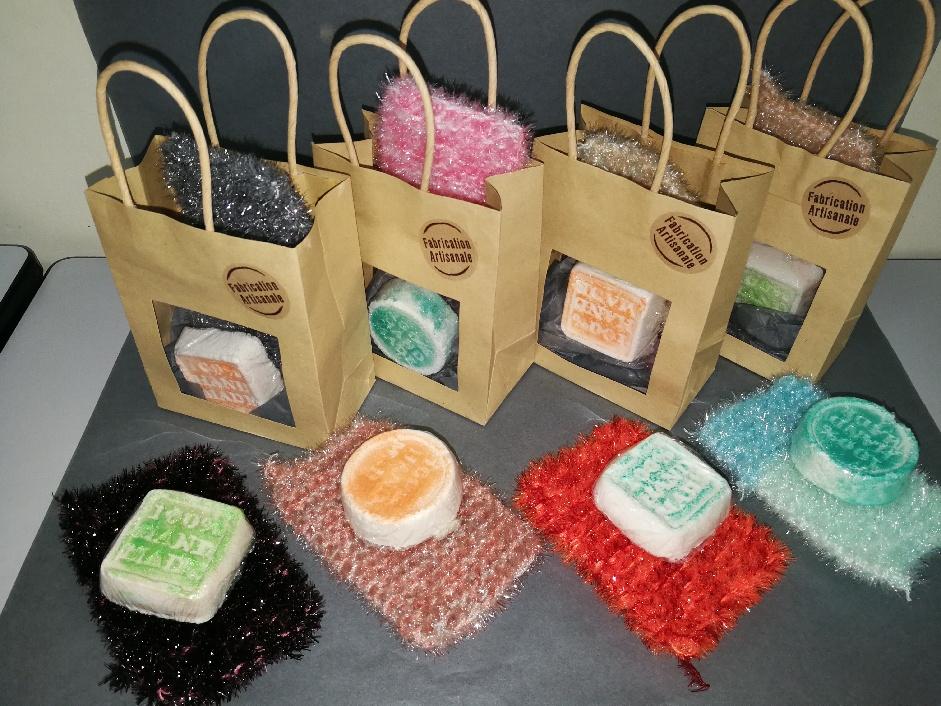 